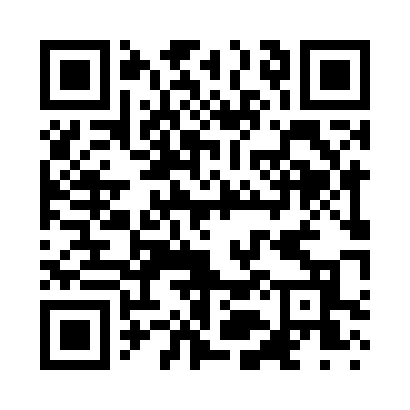 Prayer times for Cainsville, Missouri, USAMon 1 Jul 2024 - Wed 31 Jul 2024High Latitude Method: Angle Based RulePrayer Calculation Method: Islamic Society of North AmericaAsar Calculation Method: ShafiPrayer times provided by https://www.salahtimes.comDateDayFajrSunriseDhuhrAsrMaghribIsha1Mon4:115:491:195:188:4910:272Tue4:125:491:195:198:4910:273Wed4:125:501:205:198:4910:264Thu4:135:511:205:198:4910:265Fri4:145:511:205:198:4810:256Sat4:155:521:205:198:4810:257Sun4:165:521:205:198:4810:248Mon4:175:531:205:198:4710:249Tue4:175:541:205:198:4710:2310Wed4:185:541:215:198:4710:2211Thu4:195:551:215:198:4610:2212Fri4:205:561:215:198:4610:2113Sat4:225:571:215:198:4510:2014Sun4:235:571:215:198:4410:1915Mon4:245:581:215:198:4410:1816Tue4:255:591:215:198:4310:1717Wed4:266:001:215:198:4310:1618Thu4:276:011:215:198:4210:1519Fri4:286:011:215:198:4110:1420Sat4:306:021:225:198:4010:1321Sun4:316:031:225:188:4010:1222Mon4:326:041:225:188:3910:1123Tue4:336:051:225:188:3810:0924Wed4:356:061:225:188:3710:0825Thu4:366:071:225:188:3610:0726Fri4:376:081:225:178:3510:0627Sat4:386:081:225:178:3410:0428Sun4:406:091:225:178:3310:0329Mon4:416:101:225:168:3210:0130Tue4:426:111:225:168:3110:0031Wed4:446:121:215:168:309:59